Številka: 011-57/2016Datum:   28.11.2016 Z  A  P  I S  N  I  K3.  redne seje pododbora za lokalno samoupravo in toponomastiko,ki je bila v sredo, 28. november 2016, s pričetkom ob 14.00 uri, v sejni sobi pritličja na Sončnem nabrežju 8 v Izoli.Prisotni člani: Edi Grbec, Vinko Gregorič, , Mario Carboni, Amina Dudine in Vanda Zajc,  Odsotni člani: Maks Filipčič, Sebastjan Morato,.Ostali prisotni: Jelena Dudine, strokovni sodelavec VI;Tomaž Umek, vodja urada UGDIKRNamestnik predsednika odpre razpravo in ugotovi da so sklepčni, saj so bili  prisotni (5) članov od osmih (8).Namestnik predsednika je odprl razpravo o dnevnem redu, glede na to, da ni bilo razpravljavcev, je dal na glasovanje predlog dnevnega reda.Člani pododbora za lokalno samoupravo in toponomastiko so soglasno sprejeli naslednjidnevni red:Potrditev zapisnika 1. konstitutivne seje  z dne 11.2.2015;Stališče k svetniški pobudi o poimenovanju parka na Velikem trgu v park slikarja Borisa Benčiča;K točki 1	Potrditev zapisnika 1. konstitutivne seje  z dne 11.2.2015Namestnik predsednika je odprl razpravo o zapisniku 1. konstitutivne seje. Ker ni bilo razpravljavcev, je namestnik predsednika dal na glasovanje potrditev zapisnika 1. konstitutivne seje z dne 11.2.2015.Zapisnik je  bil soglasno potrjen.K točki 2Stališče k svetniški pobudi o poimenovanju parka na Velikem trgu v park slikarja Borisa Benčiča;Namestnik predsednika pove, da je prispela pobuda o poimenovanju parka na Velikem trgu v park slikarja Borisa Benčiča. Predlagal je, da se opredelijo glede pobude.Namestnik predsednika odpre razpravo. V razpravi so sodelovali Tomaž Umek, Amina Dudine, Vanda Zajc, Vinko Gregorič, Mario Carboni, in Edi Grbec.Tomaž Umek vodja UGDIKR je povedal, da poimenovanje oz. ime parka ni v pristojnosti urada. Da v zakonodaji je jasno napisan postopek glede samega poimenovanja ulic in postavitev tabel. V kolikor se bo podprlo poimenovanje parka, bodo kot urad naročili in postavili tablo.Amina Dudine  je povedala, da je poslala svoje mnenje v pisni obliki in ga naslovila na CAN. Razloži, da nima nič proti poimenovanju parka. Vendar so se v tem parku stoletja nazaj zbirali Izolski ribiči, ki so razpirali svoje mreže in pripovedovali dogodivščine z morja. Za to predlaga, da bi se park poimenoval v spomin Izolskim ribičem, po slikarju Borisu Benčiču pa poimenuje kako  kulturno ustanovo (muzej, galerijo).Vanda Zajc je povedala, da so na KS staro mestno jedro pobudo o poimenovanju parka podprli, vendar se s predlogom ga. Amine Dudine strinja, da bi se lahko, poimenovalo drugi park po slikarju  Borisu Benčiču, saj je v Izoli kar nekaj parkov brez imena.Vinko Gregorič je povedal, da bi moral nekdo iz kulturne dejavnosti podati mnenje, da bi se lažje opredelili.Mario Carboni je povedal, da ni proti poimenovanju parka, vendar se strinja z Amino Dudine, da bi se moral park poimenovati po Izolskih ribičih, saj so se tam stoletja zbirali.Edi Grbec je  predlagal, da se obvesti predlagatelja predloga o poimenovanju parka na Velikem trgu v park slikarja Borisa Benčiča (Listo Izolanov), naj prouči možnost, da bi se po slikarju Borisu Benčiču  poimenovalo kakšno kulturno ustanovo (muzej, galerijo, kulturni dom,..) ali kakšen drugi park v Izoli.Člani so se strinjali in sprejeli sledečS K L E P Pododbor  za lokalno samoupravo in toponomastiko se strinja, da se slikarju Borisu Benčiču podeli priznanje na način, da se po njemu poimenuje »neka« kulturna ustanova (galerija, kulturni dom) ali pa park.Predlagatelja se obvesti naj prouči možnost, da bi se po slikarju Borisu Benčiču poimenovala kulturna ustanova (galerija, kulturni dom,..) ali drugi park v Izoli, ki še nima imena. O eventualni novi odločitvi naj predlagatelj obvesti Pododbor.Namestnik predsednika se je vsem prisotnim zahvalil za sodelovanje in sejo zaključil ob 15.00 uri.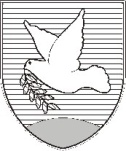 OBČINA IZOLA – COMUNE DI ISOLAOBČINSKI SVET – CONSIGLIO COMUNALEPododbor za lokalno samoupravo in toponomastikoSottocomitato per l'autonomia locale e la toponomasticaSončno nabrežje 8 – Riva del Sole 86310 Izola – IsolaTel: 05 66 00 100, Fax: 05 66 00 110E-mail: posta.oizola@izola.siWeb: http://www.izola.si/Zapisala:Jelena DudineNamestnik predsednika pododbora za toponomastiko:Edi Grbec